МИЛАН М. ЛОЈАНИЦА, редовни члан АИНС од 2004. године и редовни члан САНУ, рођен је 8. јануара 1939. год. у Београду од оца Милоша и мајке Надежде, рођене Миливојевић. 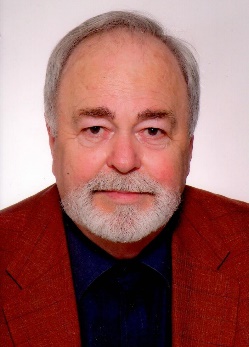 После завршетка гимназије у Београду 1957. године уписао се на Архитектонски факултет Универзитета у Београду, где је дипломирао 1962. год. Прве професионалне активности још за студентских дана остварио у Институту за архитектуру и урбанизам СР Србије. На Архитектонском факултету биран за асистента 1965., доцента 1975., ванредног професора 1979, редовног професора 1988. У оквиру професионалне, стручно-уметничке и научно-наставне делатности обављао бројне дужности и функције. Његово најзначајније ангажовање везано је за универзитетску наставу, где је у својству шефа катедре, продекана за наставу и руководиоца програма последипломских студија обављао ове функције у више мандата. Осим на Архитектонском факултету у Београду, држао је предавања, изложбе и гостовања и на другим универзитетима, као и на бројним конгресима и семинарима у земљи и иностранству. Члан је више професионалних стручних друштвених асоцијација, међу којима је и члан Већа велике награде Савеза архитеката Србије и члан Српске академије архитеката. За дописног члана Српске академије наука и уметности изабран је 2003. године, а за редовног 2009. године.Тежиште стручно-уметничког и научно-наставног је у области теорије и праксе архитектонско-урбанистичког пројектовања. Аутор је низа веома запажених пројеката и реализација, појединачних објеката, пројеката великих нових градских целина као и реконструкција централних делова градских територија и појединачних интервенција у историјским језгрима градова Београда, Новог Сада, Љубљане, Загреба, Осијека, Требиња, Ваљева, Панчева и др. Тематски оквир задатака обухвата програме од становања и делатности до пословања, трговине, културе, спорта и рекреације. У склопу наведених тема, поред реализација и пројеката налази се и више од четрдесет пројеката награђених на јавним конкурсима за архитектонско-урбанистичка решења са преко тридесет освојених највиших награда и признања. Упоредо са пројектантским радом бави се истраживањима у области теорије архитектуре и наставе. У овој области има преко педесет штампаних радова, у оквиру чега три монографске студије, четири стручне публикације о темама пројеката, многе реферате на стручним и научним скуповима, радове објављене у стручним гласилима у земљи и иностранству, као и наставне материјале везане за програме редовних и последипломских студија архитектуре. Осим самосталних радова у овим областима, најчешће је првопотписани аутор у мањим или већим тимовима и носилац основних концепција дела.Најзначајнија реализована дела, пројекти и писани радови: Стамбено насеље „Јулино брдо” – Београд, (1967-1971.); Систем за пројектовање и изградњу НС 71. (1971.); Централна зона Ваљева са градским тргом (1971-1980.); Дом армије у Љубљани, (1973-1975.); Блок 19а, Нови Београд, (1977-1982.); Угаона зграда на Булевару Краља Александра, (1998.); Тржно-пословни и хотелски комплекс Рајићева, Београд, (2000-2017.)Прве награде на националним и међународним конкурсима: Гоцлав-Варшава, град за 100.000 становника (1972.); Требиње, центар „Исток” (1979.); Пословне зграде „ЈАТ-Југопетрол” на Новом Београду (1985.); Трг Републике у Загребу (1986.); Увала „Верона“, Прчањ, Бока Которска (1991.); Славија, пословни центар (1992.); Тржно-пословни центар „Лиман” у Новом Саду (1996.); Реконструкција градског центра Бара (2008.)Најзначајнија публикована истраживања и студије, монографије, књиге и публикације: Стан минималног стандарда ИАУС (1965-1967.); Гоцлав-Варшава - град модел за 100.000 становника (1972.); Пројект зесполу белградзкиего, Stowarzyszenie architektow Polskih, Varsovie (1972.); Центар за анализу и пројектовање просторних система ИСПУ, Београд (1973.); Оптимизација система за индустријску производњу стамбених јавних и индустријских објеката; „Кирило Савић”, ИАУС и Архитектонски факултет, Београд (1977-1978.); Концепција урбанистичког плана и пројекта центра Ваљева, Студија, ИАУС (1981.); Савски амфитеатар и простори уз обале Саве, студија могућности трансформације простора у ново градско средиште Београда, САНУ (1988-1993.); Housing block 19а, Belgrade, Architecture contemporaine 86/87, Editions Antony Krafft, Paris - Lausanne (1986.)Награде и признања: добитник је више јавних стручних, друштвених домаћих и иностраних признања: две Октобарске награде Београда (1971. и 1982.); Велика награда Савеза архитеката Србије (1986.); Награда Врховног савета града Варшаве (1972); Награда удружења универзитетских професора и научника Србије, (2010.); Повеља Асоцијације српских архитеката за животно дело у архитектури, (2011.); Награда за животно дело Инжењерске коморе Србије (ИКС), (2015.).